АДМИНИСТРАЦИЯ ПЕРВОМАЙСКОГО РАЙОНА АЛТАЙСКОГО КРАЯПОСТАНОВЛЕНИЕ          В связи с прогнозом  Алтайского ЦГМС - филиала ФГБУ «Западно-Сибирское УГМС» в Алтайском крае днём 22 марта и ночью 23 марта ожидается  усиление ветра 15-20 м/с, местами порывы 25-27 м/с, осадки в виде дождя, переходящего в мокрый снег, снег, местами сильные осадки, метели, гололёдные явления (гололёд, налипание мокрого снега). На дорогах  сильная гололедица. 23 марта похолодание, на основании Федерального закона от 21.12.1994 № 68-ФЗ «О защите населения и территории от чрезвычайных ситуаций природного и техногенного характера» п о с т а н о в л я ю:1. С 08:00 часов 21.03.2020 по 08:00 часов 24.03.2020 ввести на территории Первомайского  района режим повышенной готовности.2. Рекомендовать главам сельсоветов провести мероприятия по предотвращению возникновения чрезвычайных ситуаций на территории сельсовета и принятия необходимых мер реагирования при возникновении чрезвычайных ситуаций.3. Назначить ответственными за осуществление мероприятий по предупреждению чрезвычайных ситуаций:Казанцева В. М. - начальника отдела по делам ГО и ЧС администрации района;Бочарина М. А.– начальника АО сетевой компании «Алтайкрайэнерго» филиала Новоалтайские МЭС (по согласованию);Ганжа А. С.– начальника Первомайского РЭС филиала  ПАО «МРСК Сибири» - «Алтайэнерго» (по согласованию); Бочарникова М.М. –   начальника  ОМВД России по Первомайскому району (по согласованию);Бубнову Ж. В. –  главного врача КГБУЗ «Первомайская ЦРБ                                        им. А.Ф. Воробьева» (по согласованию);Горчакова В. С. – начальника 29 ПЧ ФГКУ «3 пожарно спасательный отряд ФПС ГПС ГУМЧС России по Алтайскому краю» (по согласованию);Никулина А. А. – заместителя главы администрации района по архитектуре, строительству, жилищно - коммунальному и газовому хозяйству;Сивца С.А. – начальника ГУП ДХАК «Северо-Восточное ДСУ                   (по согласованию);Ткаченко В.В.  – начальника Новоалтайского участка  АО «Газпром газораспределение Барнаул» (по согласованию).4. Настоящее постановление разместить на официальном интернет-сайте администрации района www.perv-alt.ru.5. Контроль за исполнением настоящего постановления оставляю за собой.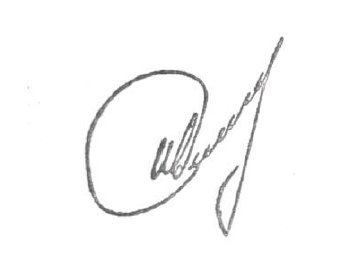 Глава района 			      			         А.Е. Иванов20.03.2020№№№312г.  Новоалтайскг.  Новоалтайскг.  Новоалтайскг.  Новоалтайскг.  НовоалтайскО введении режима повышенной готовностиО введении режима повышенной готовности